제 정 2021. 3. 2. .공정거래 자율준수 편람㈜ 대 동공정거래 자율준수 서약서본인은 ㈜대동의 임직원으로서, 준법경영이 공정한 거래 문화를 조성하고 신뢰받는 일류기업으로 도약하기위한 전제조건임을 깊이 인식하고, 업무를 수행함에 있어 아래의 행동규범을 준수할 것을 서약합니다.첫째, 회사의 경영원칙, 핵심가치를 이해하고 실천하며, 높은 준법의식을 바탕으로 공정하고 투명하게 업무를 수행한다.둘째, 본인은 업무를 수행함에 있어 국내외 법규 및 사내 규정을 준수하고, 법규 및 사내 규정 등에위반되거나 위반되는 것으로 의심받을 수 있는 행위에 관여하지 아니하며 이를 지시, 승인, 방조 또는묵인하지 아니한다.(1) 공정한 경쟁본인은 자유롭고 공정한 시장경제질서를 존중하고 공정거래 법규를 준수한다. 본인은 정당한방법과 실력으로 경쟁하며, 담합 등 자유로운 경쟁을 저해하는 어떠한 행위도 하지 아니한다.(2) 상생 협력본인은 협력업체를 사업의 동반자로서 존중하고, 하도급거래 관련 법규를 준수하며, 부당한요구 및 보복적 행위 등 우월한 지위를 남용하는 행위를 하지 아니한다.(3) 부패행위 금지본인은 사업의 기회를 얻거나 편의를 제공받기 위하여 국내외에서 공무원, 고객 등을 포함한이해관계자에게 부정한 금품이나 향응 등을 제공하거나 제공받지 아니하며, 부패 방지를 위한국내외 관련 법규와 사내 규정을 준수한다.(4) 영업비밀 및 지식재산 보호본인은 영업비밀 및 지식재산 보호 관련 법규와 사내 규정을 철저하게 준수한다. 본인은회사의 영업비밀, 기밀정보 등을 누설하지 아니하며, 타인의 지식재산을 존중하여 부당한방법으로 영업비밀 취득, 무단사용, 복제, 배포 등 침해행위를 하지 아니한다.셋째, 본인은 주요 사업의 추진, 계약 체결 등 회사 업무를 수행함에 있어 법규 위반으로 인한 리스크를최소화하기 위하여 반드시 사전에 관련 부서와 협의한다.넷째, 본인은 국내외 법규, 사내 규정 및 본 행동규범에 위반되거나 위반 우려가 있는 사항을인지하였을 경우 이를 즉시 회사에 통보한다.다섯째, 본인은 임직원 교육, 모니터링, 현장점검 및 사후조치 등 준법경영 실천을 위한 회사의 모든활동에 적극 동참한다.공정거래 자율준수 프로그램(CP, Compliance Program)공정거래 관련 법규를 준수하기 위해서 기업 자체적으로 수립·운영하는 교육·감독 체계 등내부준법시스템을 뜻함
CP는 왜 필요한가?① 공정한 경쟁 문화의 조성② 법 위반에 따른 기업손실의 사전예방③ 투명·정도경영 기업으로서의 대내외 이미지 제고
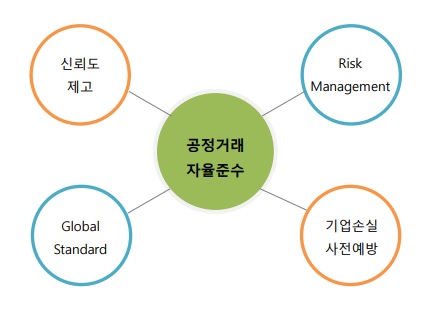 CP의 구성요소① CP 기준과 절차 마련 및 시행② 최고경영자의 자율준수 의지 및 지원③ CP 운영을 담당하는 자율준수관리자 임명④ 자율준수 편람의 제작·활용⑤ 지속적이고 체계적인 자율준수 교육 실시⑥ 내부 감시체계 구축⑦ 공정거래관련 법규 위반 임직원에 대한 제재⑧ 효과성 평가와 개선 조치
1. 협력업체와의 관계에서 적용되는 법률(1) 하도급법의 적용  하도급 거래원사업자가 수급사업자에게 용역 등을 위탁하거나 원사업자가 다른 사업자로부터 용역 등을위탁받아 수급사업자에게 다시 위탁하고, 위탁받은 수급사업자가 해당 용역 등을 수행하여원사업자에게 납품, 인도, 제공하고 그 대가를 수령하는 행위용역위탁지식․정보성과물의 작성 또는 역무의 공급(“용역”이라 함)을 업으로 하는 사업자가 그 업에따른 용역 수행행위의 전부 또는 일부를 다른 용역업자에게 위탁하는 것하도급법 주요내용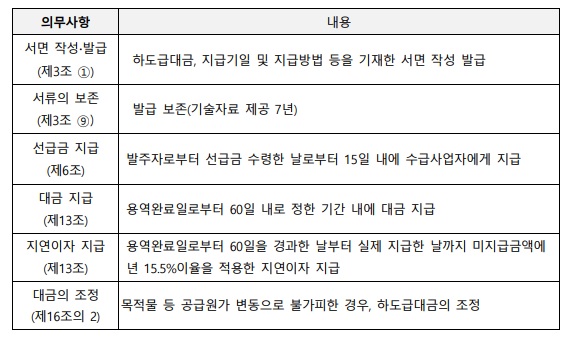 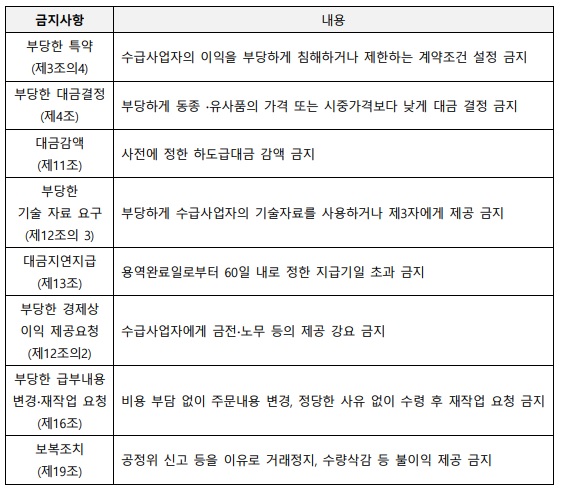 유형별 주의사항 및 행동지침 ■ 서면 작성 발급 (제3조) 하도급법 상의 “서면”이 되기 위한 6가지 법정기재사항 - 위탁일 및 위탁의 내용(목적물) - 목적물 인도시기 및 장소 - 검사의 방법 및 시기 - 대금과 그 지급방법 및 지급기일 - 원사업자 제공 원재료 등의 품명ㆍ수량ㆍ제공일ㆍ대가 및 그 지급방법과 지급기일 - 목적물의 공급원가 변동시 하도급대금 조정의 요건과 방법“서면”의 교부시기 - ‘사전’ 발급수급사업자가 물품 납품을 위한 작업을 시작하기 전수급사업자가 공사에 착수하기 전- 설계변경 또는 추가공사시 작업지시 전 추가∙변경서면 교부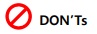 - 기재사항이 전부 또는 일부 누락된 서면을 교부하는 행위- 공사나 제조에 착수한 후에 서면을 교부하는 행위- 추가 위탁 범위가 구분되고 금액이 상당함에도 추가서면을 미교부하는 행위- 추가 위탁 물량 또는 내역이 입증되었으나 정산에 다툼이 있어 변경계약서나 정산서 교부를 미루는 행위- 하도급거래 당사자의 서명, 기명날인이 없는 서면을 교부하는 행위- 하도급거래의 실제와 상이한 서면을 교부하는 행위■ 부당한 하도급대금 결정금지 (제4조)“부당한 하도급대금 결정”의 의미 - 목적물 등과 같거나 유사한 것에 대하여, 동일 또는 유사한 시기에, 일반적으로 지급되는 대가보다 낮은 가격으로 하도급 대금을 결정하거나, 용역위탁을 받도록 강요하는 것[예] 최저가 경쟁입찰에서 최저가로 입찰한 금액보다 하도급대금이 낮은 경우,      계속적 거래에 있어 수급사업자의 목적물 제조에 필요한 원자재 가격이나 인건비가 인상되었음에도 단가를 인하하는 경우 - 부당성의 판단은 하도급대금 결정의 내용, 수단, 방법, 절차 등이 객관적이고 합리적이며 공정·타당한지 여부를 고려[예] 수급사업자에게 가격결정에 필요한 자료·정보·시간 등을 성실하게 제공하였는지,수급사업자와 실질적이고 충분한 협의를 하였는지,거래상의 지위를 이용해 수급사업자의 자율적인 의사를 제약하였는지,정상적 거래관행에 어긋나거나 사회통념상 올바르지 못한 행위나 수단을 사용하였는지.- 계속적 거래계약 기간 중 원사업자가 글로벌 가격경쟁 심화나 환율변동 등을 이유로사전협의 과정 없이 종전에 비해 낮은 단가로 하도급대금을 일방적으로 결정해서 수급사업자에게통보하는 행위- 단가를 결정하지 않은 채 위탁하여 목적물의 납품이 완료된 후 수급사업자의 가격협상력이낮은 상태를 이용하여 수급사업자의 제조원가 보다 낮게 하도급대금(단가)을 결정하는 행위- 단가 인하분을 타 품목이나 타 공사 등을 위탁할 때 보전해 줄 것처럼 하면서단가를 인하한 후 이를 이행하지 아니하는 행위- 원사업자가 경쟁입찰을 실시하면서 최저 입찰가가 원사업자의 예정가격을 초과하는 경우에 재입찰을 실시한다는 점을 사전 고지하지 않았음에도 이를 이유로 최저입찰가를 제시한 업체를낙찰자로 선정하지 아니하고 그 업체를 포함하여 상위 2개 또는 3개 업체를 대상으로 재입찰을실시하여 그 중 최저가를 제시한 업체를 낙찰자로 선정함으로써 최초 입찰시의 최저 입찰가보다낮게 하도급대금을 결정하는 행위- 원사업자가 발주자와의 협상에 의해 추가된 비용을 수급사업자들에게 전가하기 위하여수급사업자별로 일방적인 절감액을 할당한 후 사정변경을 이유로 그 금액을 빼고 하도급대금을 결정하는 행위- 거래조건에 대하여 착오를 일으키게 하거나 다른 사업자의 견적 또는 거짓 견적을 내보이는 등의방법으로 수급사업자를 속이고 이를 이용하여 하도급대금을 결정하는 행위(가격의 적정성 불문)■ 부당특약금지 (제3조의4)“부당특약”의 의미 - 원사업자가 수급사업자의 이익을 부당하게 침해하거나 제한하는 모든 유형의 계약조건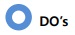 - 원사업자가 입찰 가격을 산정하기 위한 자료나 정보를 충분히 제공하였음에도 불구하고 수급사업자의 견적 누락(단가 미기재 등) 또는 견적 착오(규격, 수량, 단위등 오기) 등으로 발생한 비용을 수급사업자에게 부담시킨 경우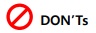 - 원사업자가 제3조제1항의 서면에 기재되지 아니한 사항을 요구함에 따라 발생된 비용을 수급사업자에게 부담시키는 약정- 원사업자가 부담하여야 할 민원처리, 산업재해 등과 관련된 비용을 수급사업자에게 부담시키는약정- 목적물의 하자로 볼 수 없는 경우까지 수급사업자의 비용으로 당해 목적물과 동일한사양으로 교체하여야 한다는 약정- 원사업자가 입찰내역에 없는 사항을 요구함에 따라 발생된 비용을 수급사업자에게 부담시키는 약정 - 발주자의 요청에 의한 장비규격의 변경 등으로 발생한 비용을 수급사업자가 부담해야 한다는 약정- 하자보수보증증권 상의 보증기간을 하도급계약의 하자담보책임기간보다 길게 산정하여야 한다는 약정,* 관련 법령(고용보험 및 산업재해 보상보험의 보험료 징수 등에 관한 법률, 산업안전보건법 등), 발주자 계약조건, 통상적인 거래관행, 위탁내용 및 특성 등으로 볼 때 원사업자가 부담하는 것이타당한 비용이나 책임을 수급 사업자에게 부담시키는지 여부를 기준으로 판단  [예] 인허가, 품질관리 관련 비용      원사업자가 부담할 민원처리, 산업재해처리 비용원사업자 요구 등에 따른 재작업, 추가작업 비용*그 밖의 유형별 부당특약[부당특약 고시(공정거래위원회예규 제2019-4호)등]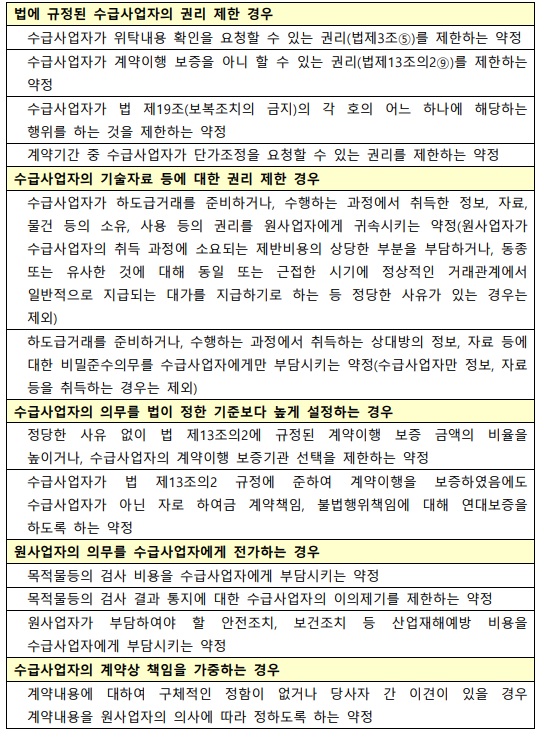 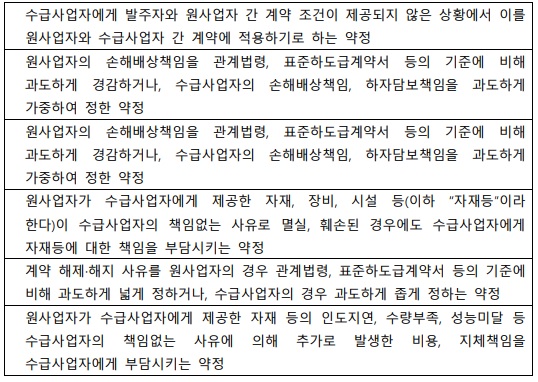 ■ 부당한 위탁취소 및 수령거부 금지 (제8조)“위탁취소”의 의미- 원사업자가 용역을 위탁한 후 수급사업자의 책임으로 돌릴 사유가 없음에도 불구하고 임의로 위탁을취소(해제, 해지)하거나, 위탁할 때 정한 발주량, 사양 등 위탁 내용을 변경(해제, 해지)하는 행위“수령거부”의 의미- 원사업자가 용역을 위탁한 후 수급사업자의 책임으로 돌릴 사유가 없음에도 불구하고 목적물 등의수령 또는 인수를 거부하거나 지연하는 행위[예] 검사기준을 정하지 않고 통상의 기준보다 높은 기준을 적용하는 행위            사전에 정한 기준보다 높은 검사기준을 적용하여 수령을 거부하는 행위구두로 추가 위탁 후 일부만 수령하고 나머지는 수령을 거부하는 행위- 파산·회생절차의 신청, 영업취소·영업정지 등 계약내용을 정상적으로 이행할 수없다고 인정되는 경우- 특별한 사유 없이 상당기간 동안 지연하여 기간 내에 용역수행이 곤란한 경우- 수급사업자가 직접 조달한 원재료의 품질불량 등으로 목적물의 품질∙성능에 하자가 있어 계약의 목적을 달성할 수 없는 경우- 하자발생에 대한 수급사업자의 책임을 입증할 객관적인 자료가 없음에도 원사업자가 수급사업자의기술력 부족 등을 이유로 위탁을 취소하는 행위- 용역수행에 차질이 있다는 등 명확하지 않은 이유를 들어 수급사업자의 동의 없이 제3자에게 수급사업자의 용역업무를 위탁하는 행위- 동의, 합의를 강요하는 등 수급사업자의 형식적인 동의를 받아 위탁을 취소하는 행위■ 검사 및 검사결과 통지 (제9조)목적물 수령일(용역수행 완료일)로부터 10일 이내에 서면으로 검사결과 통지- 검사비용(검사 장비·SW 구입비용 포함)은 별도 약정이 없는 한 원사업자 부담- 복잡∙다양한 기술적 검사가 필요한 경우 검사결과 통지가 늦어질 수 있으나, “발주처 검사지연, 발주처 납기준수” 등의 사유로는 예외 인정 불가■ 부당 감액금지 (제11조)“부당 감액”의 의미- 협찬 요청, 원자재 가격 하락 등 그 이유나 금액에 상관없이, 수급사업자에게 책임이 없음에도발주시 결정한 하도급대금을 발주 후에 감액하는 행위[예] 장기·계속적 발주를 이유로 이미 확정된 하도급대금을 감액하는 행위저가 수주 등을 이유로 당초 계약과 달리 하도급대금을 감액하는 행위납품기한 등 거래조건 변경으로 인한 추가비용을 보전해주지 않는 행위다른 계약의 체결을 이유로 추가비용 수령을 포기하도록 하는 행위법정 검사기간 경과 후 불량 등을 이유로 반품하고 감액하는 행위- 계약조항, 특약 등 대금 감액에 대한 사전 합의가 있더라도 수급사업자의 귀책사유 없이감액한 것으로 인정될 경우에는 법 위반에 해당- 하도급대금 감액시에는 감액대상, 금액, 방법, 사유와 기준 등 감액이 정당함을 입증할 수 있는서면을 수급사업자에게 제공해야 함- 하자, 납기 지연 등 수급사업자에게 귀책 사유가 있어 해당 부분을 수령 거부 또는 반품하고관련 하도급대금을 감액한 경우- 수급사업자에게 귀책사유가 있는 경우로, 원사업자가 수령한 목적물의 결함 또는 하자를직접 처리한 후 불량 처리에 소요된 비용을 감액한 경우- 하자, 납기 지연으로 인한 목적물 가치의 저하가 명확하여 객관적으로 상당한 가치 감소분을하도급대금에서 감액한 경우- 원 사업자가 경영상 어려움을 이유로 종전 계약단가를 기준으로 일방적으로 일정률씩획일적으로 인하하는 행위- 환율변동 및 원자재가격 인하 등을 정당한 사유로 제시하였으나 제시한 사유와 무관한 가공비항목에서 납품단가를 일률적으로 인하하는 행위- 원사업자가 발주자와의 협상 과정에서 당초 수급사업자들이 수행하기로 되어있는 과업과 관련 없는 과업이 추가되면서 여기서 발생하는 비용을 보전하기 위해 이를 수급사업자들이제시한 견적금액에서 일방적으로 일정률씩 획일적으로 인하하는 행위- 수급사업자와 단가 인하가 합의된 경우에, 합의 전 발주된 물품에까지 인하된 단가를 소급 적용하는 행위■ 기술자료 제공요구 및 유용금지 (제12조의3)“기술자료 제공요구”의 의미- 기술지도, 품질관리 등 그 사유를 불문하고 자신 또는 제3자가 기술자료(수급사업자의 기술개발, 생산, 영업활동에 사용되는 독립된 경제적 가치가 있는기술·경영상 자료)에 접근할 수 있도록 수급사업자에게 요구하는 행위[기술자료 예시] 작업공정도, 작업지시서, 설비배치도, 기계운용 매뉴얼, 기계 조작 방법,장비제원, 시방서, 원재료 성분표, 설계도, 회로도, 제품개발계획, 연구자료, 연구개발보고서,소스코드 또는 소스코드 관련 정보 등- 기술자료 제공요구시에는 요구 대상(범위), 목적, 비밀유지방법, 권리관계, 제공 대가,대가 지급방법 등을 기재한 서면을 수급사업자에게 제공해야 함“기술자료 유용”의 의미- 수급사업자로부터 취득한 기술자료를 그 취득 목적 외로 부정하게 사용하거나, 부정한 수단으로 취득한 기술자료를 임의로 사용하는 행위[예] 입찰제안서에 포함된 수급사업자의 기술자료를 유용, 유출하는 행위계약종료 후 비밀유지의무를 위반하고 제3자에 기술자료를 공여하는 행위- 신제품 등에 대한 관계 기관 신고 서류에 수급사업자 기술자료가 포함된 경우- 공동 기술개발 약정 후 개발에 필요한 범위 내에서 기술자료를 요구하는 경우- 원재료 가격 변동에 따른 납품단가 인상요청을 받은 후 인상폭 결정과 직접 관련있는원재료의 원가 비중 자료를 요구하는 경우- 제품 하자의 원인규명 등을 위하여 기술자료를 요구하는 경우- 정당한 사유 없이 기술자료의 제공을 조건으로 하도급계약을 체결하거나, 정당한 사유 없이입찰과정에서 제안서 내 기술자료를 제공받는 행위- (정당한 사유가 있는 경우라도) 관련 없는 내용을 삭제한 기술자료 제공에 대해서 완전한상태의 기술자료의 제공을 요구하는 행위- 공동 기술개발 계약을 통해 수급사업자의 핵심기술을 탈취한 후 공동개발을 중단하고자체적으로 혹은 제3자를 통하여 제품을 생산하는 행위■ 선급금 지급의무 (제6조)“선급금 지급의무”의 의미- 발주자로부터 받은 선급금은 선급금을 지급받은 날로부터 15일 이내에 그 내용과 비율에 따라 수급사업자에게 지급하여야 함(15일 초과시 공정거래위원회의 ‘선급금 등 지연지급 시의지연이율 고시’에 따른 지연이자 발생 * 2019. 개정일 현재 연 15.5%)- 기성금 등의 지급시 기 지급된 선급금을 일시에 전액 공제하거나 기성율보다 높게 공제할 수없음(기성비율에 맞게 공제하여야 함)
■ 하도급대금 지급의무 (제13조)“하도급대금 지급의무”의 의미- 목적물 등을 수령한 날 또는 수급사업자가 용역수행을 마친 날로부터 60일 이내의가능한 짧은 기한으로 정한 지급기일까지 하도급대금을 지급해야 함- 하도급대금을 어음으로 지급할 경우에도 60일 이내 대금이 지급되어야 하므로, 어음만기일이 목적물 수령일로부터 60일을 초과한다면 그 초과기간에 대한어음할인료(연 7.5%, 공정거래위원회의 ‘어음에 의한 하도급대금 지급시의 할인율고시’ 참고)를 수급사업자에게 지급하여야 함- 하도급대금을 목적물 수령일로부터 60일이 경과한 후에 지급하는 경우, 년 15.5% 이율을 적용한 지연이자를 지급하여야 함(하도급대금*0.2*지연일수/365) - 발주자가 있는 경우, 원사업자는 발주자로부터 수령한 대금의 현금비율 이상으로하도급대금의 현금비율을 유지해야 하며, 발주자로부터 수령한 어음의 만기일보다짧은 기간으로 하도급대금(어음)의 만기일을 적용해야 함- 지급기일이 도래하기 전에 하자 등이 발견되어 재작성을 시킬 경우, 하자 등이치유된 목적물을 수령한 날로부터 하도급대금 지급기일 기산 가능- 목적물이 일정한 수준을 충족시키고 있는 것을 확인한 시점을 급부 수령일로 하기로사전에 합의한 경우, 그 증거자료(예. 테스트 결과보고서)까지 수령한 날로부터하도급대금 지급기일 기산 가능 (계약서류상의 납기일 이전에 한함)- 발주처의 대금 미지급 혹은 지연지급을 이유로 수급사업자에게 하도급대금을지급하지 않거나 지연해서 지급하는 행위■ 설계변경 등에 따른 하도급대금 조정 및 지급의무 (제13조, 제16조의2)“설계변경 등”의 의미- 위탁 이후의 사정으로 설계변경, 목적물 등의 납품 등 시기의 변동 또는 경제상황의 변동 등으로계약금액이 증액되거나 목적물의 완성에 추가비용이 소요되는 경우“도급계약금액 조정내역 통지의무”- 설계변경 등의 사유로 발주자로부터 계약금액을 증액 또는 감액받은 날로부터 15일이내에증액 또는 감액받은 사유와 내용을 수급사업자에게 통지해야 함“하도급대금 조정의무”- 설계변경 등의 사유로 발주자로부터 계약금액을 증액 또는 감액받은 날로부터 30일이내에하도급계약의 내용을 조정해 주어야 함“공급원가 변동에 따른 하도급대금의 조정의무“- 특정 원재료에 소비되는 재료비가 계약금액의 10% 이상을 차지하고 그 원재료 가격이10% 이상 변동되는 경우, - 원재료의 가격 상승에 따라 재료비가 변동되는 경우, 나머지 목적물 등에 해당하는 하도급 대금의 3% 이상 변동되는 경우,- 노무비가 하도급 계약금액의 10% 이상을 차지하는 경우로서, 최저임금법 제10조에 따라 고용노동부장관이 고시하는 최저임금이 변동된 경우- 임금상승에 따라 노무비가 변동된 경우 가격이 10% 이상 변동된 경우,- 원사업자는 수급사업자의 신청에 따라 30일 이내에 계약금액을 조정해야 함- 신청일로부터 10일 이내에 대금조정 협의를 개시해야 함- 정당한 사유 없이 협의를 거부하거나 게을리 하는 경우 법 위반에 해당- 물가변동에 따른 조정금액을 수급사업자에게 지급시 조정을 위한 기준 시점 이전에 지급한선급금은 조정대상 금액에서 제외 가능- 발주자로부터 물가변동 등의 이유로 추가금액을 지급받았다면, 일부 공종에 있어 하도급금액이원도급금액을 상회하는 경우에도 하도급금액을 기준으로 증액해 주어야 함- 물가변동 등에 따른 조정금액에서 원도급계약 체결시점부터 하도급계약 체결 시점까지의물가상승률을 공제하는 행위- 하도급대금을 조정을 하지 않기로 특약하는 행위- 발주자와는 물가변동 등을 따라 계약금액을 조정하였으나, 수급사업자에게는 약정, 국가계약법(계약 후 90일 경과 요건) 등을 이유로 조정하지 않는 행위- 수급사업자의 협의 신청에 응답하지 않거나, 협의를 개시하겠다고 통보한 후 실질적인협의절차를 진행하지 않는 행위■ 부당한 대물변제의 금지 (제17조)“부당한 대물변제”의 의미- 하도급대금을 물품으로 지급하는 행위*수급사업자의 자발적 동의가 있어도, 어음수표의 부도, 당좌거래의 정지·금지, 파산신청, 회생·간이회생절차 개시 등의 경우를 제외하고 대물변제 금지- 원사업자는 대물변제시 해당 자산에 대한 권리·의무 관계를 확인할 수 있는 자료를제공하여야 함
(2) 공정거래법의 적용거래상 지위 남용 행위하도급 거래 (법 제23조 제1항 제4호)거래의 상대방과의 관계에서 상대적으로 우월한 거래상 지위를 부당하게 이용하여 거래조건을 변경하거나 경제상 이익을 요구하는 등의 방법으로 상대방에게 불이익을 주는 행위규율내용 및 행동지침■ 거래의 유형, 수급사업자의 규모 등 하도급법 적용요건이 충족되지 않는 경우에도 당사가 수급사업자보다 거래상 우월한 지위에 있는 경우, 공정거래법상 거래상 지위 남용 금지규정은 적용됨. ■ 거래상대방에게 구입의사가 없는 상품 또는 용역의 구입을 강제하는 행위, 당사에게 경제적 이익을강요하는 행위, 거래상대방에게 불이익이 되도록 거래조건을 설정 또는 변경하거나 이행과정에서 불이익을 주는 행위(부당한 대금지급 지연, 감액, 재작업 지시, 정보성과물에 대한 사용권리 제한, 협찬금 요구 등)은 원사업자의 거래상 지위를 남용한 것으로 불공정 거래행위에 해당됨“거래조건의 설정·변경”- 계약서 내용에 관한 해석이 일치하지 않을 경우 위탁자의 일방적인 해석에 따라야한다는 조건을 설정하고 거래하는 행위- 원가계산상의 착오로 인한 경우 위탁자가 해당 계약금액을 무조건 환수 또는 감액할 수있다는 조건을 설정하고 거래하는 행위- 계약 유효기간중에 정상적인 거래관행에 비추어 부당한 거래조건을 추가한 새로운 대리점계약을 일방적으로 체결한 행위- 계약서상에 외부기관으로부터 계약단가가 고가라는 지적이 있을 경우 거래상대방이 무조건책임을 지도록 한다는 조건을 설정하고 거래하는 행위- 계약서에 규정되어 있는 수수료율, 지급대가 수준 등을 일방적으로 거래상대방에게 불리하게변경하는 행위- 계약기간중에 자기의 점포 장기임차인에게 광고선전비의 부과기준을 일방적으로 상향조정한 행위“대금지급 지연”- 회사 내 지급절차의 지연 등 위탁자의 일방적인 사정에 의해 대금 지급을 지연하는 행위- 용역 성과물에 대한 검수를 자의적으로 지연시켜 계약 만기일에 대금을 지급하지 않는 행위“대금감액”- 위탁자의 사정에 의해 용역의 사양 변경, 재작업 또는 추가 용역의 제공을 요청한 후 수탁자의작업량 증가분에 대해서 대금지급 협의를 하지 않거나 합의된 추가 금액을 지급하지 않는 행위- 설비 투자와 인력을 준비하는 등 수탁자가 용역 수행을 위해 비용을 부담 하였으나, 위탁자의일방적인 사정으로 일부 용역을 취소하고 위탁 거래 감소분을 대금에서 감액하는 행위“낮은 대가”- 계속적 계약에서 설비 증설과 인력 보강 등 용역의 제공에 필요한 비용이 크게 증가하여수탁자가 대가 인상을 요구하였으나, 이를 충분히 고려하지 않고 낮은 대가로 유지하는 행위- 수탁자에게 짧은 납기를 설정하고 이에 따라 용역 제공에 필요한 비용이 크게 증가하여수탁자가 대가 인상을 요구하였으나, 이를 충분히 고려하지 않고 낮은 대가로 정하는 행위“불이익 제공”- 설계용역비를 늦게 지급하고 이에 대한 지연이자를 장기간 지급하지 않아 거래상대방이사실상 수령을 포기하게 된 경우- 하자보수보증금율을 계약금액의 2%로 약정하였으나, 준공검사시 일방적으로 20%로상향조정하여 청구한 행위- 반품조건부로 공급한 상품의 반품을 받아주지 아니하여 거래상대방이 사실상 반품을 포기한 경우- 사업자가 자기의 귀책사유로 이행지체가 발생한 경우에도 상당기간 지연이자를 지급하지않아 거래상대방이 사실상 수령을 포기한 경우- 합리적 이유없이 사업자가 물가변동을 인한 공사비인상 요인을 불인정하거나 자신의 책임으로인해 추가로 발생한 비용을 불지급하는 행위- 자신의 거래상 지위가 있음을 이용하여 거래상대방에 대해 합리적 이유없이 거래거절을하여 불이익을 주는 행위(거래상 지위남용성 거래거절)“재작업”- 위탁자가 용역을 제공받고 그 내용을 승인했음에도 불구하고, 제공받은 이후에 수탁자에게재작업을 시키는 행위- 위탁자의 일방적인 사정으로 용역의 사양 등을 변경하였음에도 불구하고, 사양에 부합하지않는다는 이유로 수탁자에게 재작업을 시키는 행위        - 사전에 정한 검사기준을 자의적으로 엄격히 적용하여 위탁 내용과 다르다거나 결함이있다는 이유로 수탁자에게 재작업을 시키는 행위“협찬금, 상품구입 요구”- 금액, 산정 근거, 용도 등에 대하여 명확한 합의되지 않은 경우로, 판매촉진 등 정당한목적이 아닌 위탁자의 결산대책 등 손익이 악화된 것을 이유로 협찬금 등을 요청하는 행위        - 위탁거래 담당자 등 거래에 영향을 미칠 수 있는 자가 해당 거래 수행과 무관한 상품또는 용역의 구매를 요청하는 행위“지식재산권 제한”- 정보성과물이 위탁자와의 위탁 거래 과정에서 얻어진 것 또는 위탁자의 비용 부담으로작성되었다는 것을 이유로 일방적으로 해당 성과물에 관한 저작권, 특허권등의 권리를 위탁자에게 양도시키는 행위  (권리양도, 2차이용에 관한 비용을 사전 협상하여대가에 반영한 경우는 예외)본 편람의 내용이나 공정거래 등과 관련하여궁금한 사항이 있으시면 자율준수관리자나 자율준수담당자로 연락주시기 바랍니다.자율준수관리자 : 최정호 상무이사 010-4534-4777, jhchoi@ddemco.co.kr자율준수담당자 : 정해성 과장 (품질보증팀) 010-9543-5567, hsjeong@ddemco.co.kr공정거래 자율점검 체크리스트■ 불공정 거래행위■ 부당한 공동행위■ 불공정 하도급거래행위■ 하도급계약 이행 관련■ 하도급대금 지급 관련점검항목점검사항(Checklist)유(한다)무(하지 않는다)거래상지위남용(공정거래법 제23조)[이익제공 강요] - 거래 상대방의 기술, 노하우 등을 무상 또는 부당하게    낮은 대가로 제공하도록 하지는 않는가? - 합리적 이유없이 사업자가 상품(원재료 포함) 또는 용역   공급업체에 대해 거래와 무관한 기부금 또는 협찬금이나   기타 금품, 향응 등을 요구하지는 않는가? - 상대방과 협의없이 계약해지 할 수 있는 조항을 설정하거   나 일방적으로 계약해지 하지는 않는가? - 계약서상의 하자보증기간이 종료된 후에도 하자보수를   강제하지는 않는가? - 계약서 등에서 정하지 않은 사항은 사업자의 관계규정에   따른다는 조건으로 계약하지는 않는가? - 발주자 귀책에 의한 검수지연, 물품 검사기간 등을 납품   기간에 포함시켜 거래상대방에게 지체상금을 부과하지는   않는가? - 선 시공하게 한 후 기성금을 지연지급하면서 그에 따른   금융비용을 미지급하지는 않는가? - 원가계산상의 착오로 인한 경우 ‘갑’이 해당 계약금액을   무조건 환수 또는 감액할 수 있다는 조건을 설정하고   거래하지는 않는가?점검항목점검사항(Checklist)유(한다)무(하지 않는다)부당한공동행위의금지(공정거래법 제19조)* 계약, 협정, 결의 기타 방법으로 다른 사업자와 공동으로부당하게 경쟁을 제한하는 행위를 할 것을 합의하는 것을금지함(부당한 공동행위를 할 것을 합의하는 것만으로도위법이 됨) - 공동으로 가격을 결정, 유지 또는 변경하지는 않는가? - 공동으로 입찰에 있어 낙찰자, 경락자, 투찰가격 또는   경락가격 등을 결정하지는 않는가?- 공동으로 기타 사업자의 사업활동 또는 사업내용을방해, 제한하지는 않는가?점검항목점검사항(Checklist)유(한다)무(하지 않는다)하도급법적용확인(하도급법 제2조)- 거래업체가 중소기업인가?- 제조, 수리, 용역, 건설위탁 중 하나에 해당되는가?부당한하도급대금결정 금지(하도급법 제4조)- 일률적인 비율로 단가를 인하하여 하도급대금을  결정하지는 않는가?- 일방적으로 일정금액을 할당한 후 그 금액을 빼고  하도급대금을 결정하지는 않는가?- 발주량 등 거래조건을 속이고 하도급대금을 결정하지는않는가?- 합의없이 일방적으로 낮은 단가로 하도급대금을  결정하지는 않는가?- 기타 부당하게 일반적으로 지급되는 대가보다 낮게  하도급 대금을 결정하지는 않는가?물품 구매강제 금지(하도급법 제5조)- 목적물의 품질 유지, 개선 등 정당한 사유외에 물품을  지정하여 구입하도록 강요하지는 않는가?- 계약 당시 언급이 없다가 제조위탁을 한 후에 발주자가  지정한 부품이라고 주장하며, 고가의 부품 구매를 수급  업자에게 강요하지는 않는가?- 제조위탁과 관련하여 자재구입처의 지정 등 수급사업자  에게 불리하다고 인정되는 행위를 강요하지는 않는가?점검항목점검사항(Checklist)유(한다)무(하지 않는다)부당한 위탁최소 및 수령거부 금지(하도급법 제8조)- 수급사업자에게 귀책사유가 없음에도 위탁을 임의로  취소하거나 변경하지는 않는가?- 수급사업자에게 귀책사유가 없음에도 목적물 수령을  거부하거나 지연하지는 않는가?- 검사기준을 정하지 않았거나 불분명한 상태에서 통상의  기준보다 높은 기준을 적용하거나, 당초 계약에서 정한  검사기준보다 높은 기준을 적용하여 수령을 거부하지는  않는가?- 위탁시 납기를 정하지 아니하거나 납기를 변경한 경우  이를 명확히 하지 아니하고 납기지연을 이유로 수령을   거부하지는 않는가?- 수급사업자와 협의없이 일방적으로 납기의 연기를  통보하지는 않는가?- 발주자의 발주 취소에 따라 이를 수급사업자에  전가시키지는 않는가?검사 및결과 통지(하도급법 제9조)- 검사기준 및 방법을 수급사업자와 상호협의하에 공정,  타당하게 정하는가?- 검사물량의 과다, 발주처에의 납기 준수 등 통상적인  사유로 목적물을 수령한 후 10일이 지나서 검사결과를  통지하지는 않는가?경제적 이익요구 금지(하도급법 제12조의2)- 원사업자의 수익 또는 경영여건 악화 등 불합리한  이유로 협찬금, 장려금, 지원금 등 경제적 이익(재물 및  경제적 가치 있는 이익을 포함)을 요구하지는 않는가?- 하도금거래 개시 또는 대량거래 등을 조건으로 협찬금,  장려금, 지원금 등 경제적 이익을 요구하지는 않는가?- 기타 수급사업자가 부담하여야 할 법률상 의무가  없음에도 협찬금, 장려금, 지원금 등 경제적 이익을  요구하지는 않는가?점검항목점검사항(Checklist)유(한다)무(하지 않는다)감액 금지(하도급법 제11조)- 위탁할 때 하도급대금을 감액할 조건 등을 명시하지  아니하고 위탁 후 협조요청 또는 거래상대방으로부터의  발주취소, 경제상황의 변동 등 불합리한 이유를 들어  하도급대금을 감액하지는 않는가?- 하도급대금을 현금으로 지급하거나 지급기일 전에 지급  하거나 지급기일 전에 지급하는 것을 이유로 하도급  대금을 지나치게 감액하지는 않는가?- 원사업자에 대한 손해발생에 실질적 영향을 미치지  아니하는 수급사업자의 과오를 이유로 하도급대금을  감액하지는 않는가?- 하도급대금 지급 시점의 물가나 자재가격 등이 납품  등의 시점에 비하여 떨어진 것을 이유로 하도급대금을  감액하지는 않는가?- 경영적자 또는 판매가격 인하 등 불합리한 이유로  부당하게 하도급대금을 감액하지는 않는가?- [고용보험 및 산업재해보상보험의 보험료징수 등에 관한  법률], [산업안전보건법] 등에 따라 원사업자가 부담해야  하는 고용보험료, 산업안전보건관리비, 기타 경비 등을  수급사업자에게 부담시키지는 않는가?하도급대금지급(하도급법 제13조)- 목적물 수령일로부터 60일 이내에 하도급대금을  지급하는가?- 발주자로부터 대금을 받은 경우, 대금을 받은 날부터  15일 이내에 하도급대금을 지급하는가?- 발주자로부터 받은 현금비율 미만이나, 어음 지급기간을  초과하여 하도급대금을 지급하지는 않는가?부당한 대물변제 금지(하도급법 제17조)- 수급사업자의 의사에 반하여 하도급 대금을 물품으로  지급하지는 않는가?